РАСПОРЯЖЕНИЕО созыве внеочередного заседания Собрания депутатов Моркинского муниципального района1. Созвать внеочередное тринадцатое заседание Собрания депутатов Моркинского муниципального района 16 декабря 2020 года в 11.00 часов          в зале заседания администрации Моркинского муниципального района.2. Внести на рассмотрение внеочередного заседания Собрания депутатов Моркинского муниципального района следующие вопросы:- о главе Администрации Моркинского муниципального района;- об Инвестиционном послании главы Администрации Моркинского муниципального района на 2021 год;- о внесении изменений в решение Собрания депутатов муниципального образования «Моркинский муниципальный район» от 28 мая 2014 года № 370 «Вопросы муниципальной службы»;- о внесении изменений в Устав Моркинского муниципального района Республики Марий Эл.Глава Моркинского муниципального района                                       С.ИвановаМорко муниципальный районын депутат–влак Погынжо425120 Морко пгт. Советский урем, 14Телефон-влак:9-13-02, 9-11-66ИНН/КПП 1208005056/120801001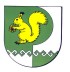 Собрание депутатов    Моркинского муниципального района425120 пгт. Морки, ул. Советский, 14Телефоны:9-13-02, 9-11-66ИНН/КПП 1208005056/120801001№ 16от 20 ноября 2020 года 